Heinrich Böll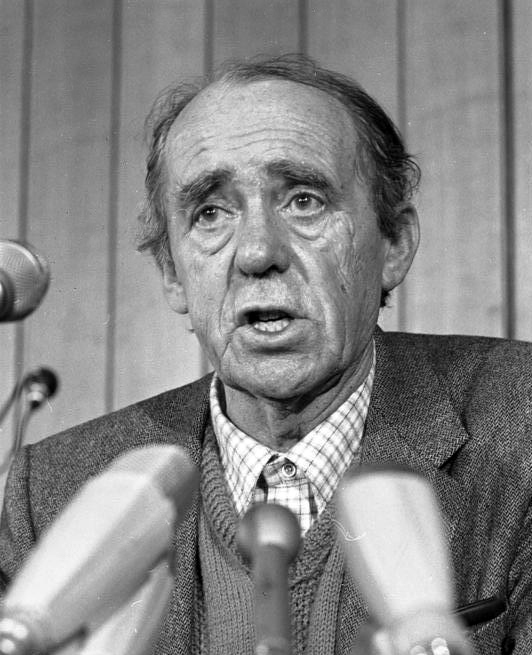  „Nálunk hülyének és aszociális elemnek nyilvánítják azt, aki nem profitban és sikerben számol és gondolkozik. Ilyen magatartásra csak adekvát ellenmagatartással lehet válaszolni. Nyílt szembefordulással, leleplezéssel, gúnnyal, akár a bohóc szerepét is vállalva.”                         13+1 kérdés Heinrich BöllrőlHa segítségre lenne szüksége a kérdések megválaszolásához, kérjük, forduljon a tájékoztató könyvtárosokhoz.Heinrich Böll 1917-ben született abban a német városban, ahol – mint Magamról című írásában említi – virágcserepekkel dobálták meg Hitlert és kinevették a városon végighajtató Göringet, „aki képes volt egyetlen óra alatt három különböző díszegyenruhában parádézni”.Melyik város volt ez?BonnKölnMünchenKatonaként 1939-től szolgált a 2. világháborúban, 1944 májusi sebesüléséből egy magyarországi, dél-alföldi város hadikórházában épült fel. Melyik volt ez a  dél-alföldi város?MakóSzegedSzentesA 19. századi nagy orosz írók közül az egyik különösen nagy hatással volt már kamaszkorától kezdve Böllre. Vajon melyikük?DosztojevszkijGogol TurgenyevBöll vallásossága, katolicizmusa meghatározta egész életművét. A katolikus egyház szentjei közül ki az, aki a legerősebben hatott Böll gondolkodására?Aquinói Szent TamásAssisi Szent FerencSzent JeromosA háború után melyik írói csoportosuláshoz csatlakozott?Gruppe 47Junges DeutschlandSturm und DrangBöll egyik regénye részben Magyarországon, egy magyar kisvárosban játszódik a 2. világháború idején.Mi ennek a regényének a magyar címe?Ádám, hol voltál?Egy bohóc nézeteiGondviselő ostromzárAz 1956-os magyar forradalomról a következőket írta 56 novemberében: „ Ez a harc értünk is folyik, elkeseredetten, amelyhez egyedül csak jótékonykodással járulunk hozzá, nem kevés ez, és mégse elegendő, és még sincs más eszközünk: szégyenünk határait pontosan jótékonykodásunk és arról való tudásunk jelöli ki, hogy ezt a harcot értünk vívják, a szenvedést értünk szenvedik el.”Milyen címmel jelent megy magyarul 2006-ban Böllnek ez az állásfoglalása?A magyar forradalomA magyarok felkeléseA magyarok véreMi a neve az 1963-ban megjelent, Magyarországon csak 1982-ben kiadott Egy bohóc nézetei c. regénye főszereplőjének, aki émelyeg a háború utáni nyugat-német társadalom normáitól és a vagyon helyett a koldulást választja?Hans SchnierOskar MatzerathSiggi JepsenAmikor 1968 augusztusában a Szovjetunió a szövetségeseivel megszállta Csehszlovákiát,Böll Prágában tartózkodott. Mi a címe annak az írásának, amelyben beszámolt a prágai eseményekről?Csehszlovákiai naplóPrágai nyárA tank Kafkát vette célba - négy nap PrágábanCsoportkép hölggyel c. regényének főszereplőjéről Györffy Miklós irodalomtörténész így írt: „Valósággal profán, rebellis szentté avatja az írói eljárás. (…) „Lecsúszása” voltaképp felemelkedés, vonzódása a társadalom áldozataihoz, „hulladékához” az igazi keresztényi szeretet és részvét megnyilvánulása.”Mi a neve a főszereplőnek?Katharina BlumLeni GruytenMarie DerkumCsoportkép hölggyel c. regényéből játékfilm készült. Ki játssza a filmben a főszereplőt?Angela WinklerHanna SchygullaRomy SchneiderKi volt az az orosz író, akit 1974-ben kiutasítottak a Szovjetunióból, és egy rövid ideig Böllnél lakott?BrodszkijPaszternakSzolzsenyicinBöll Múzsám c. versének utolsó versszaka így szól (Mezey Katalin fordításában):A múzsám német nőoltalmat nem ad nekemcsak ha sárkány vérében fürdömteszi a szívemre kezétígy maradok sebezhetőA versszak harmadik és utolsó sora a germán mitológiának melyik alakjára utal?LokiOdinSiegfried13+1.   Kapott Böll a kritikusaitól egy ragadványnevet, amelyet hol komolyan, hol viccesen használtak  vele kapcsolatban. Mi volt ez a ragadványnév?a kölni bohóca kölni prófétaa kölni reformátorKérjük, adja meg nevét és elérhetőségét! Amennyiben én nyerem meg a kvízt, az alábbi érdeklődési körömnek megfelelő könyveknek örülnék:(Aláírásommal kijelentem, hogy hozzájárulok, ahhoz, hogy a Csorba Győző Könyvtár (a továbbiakban: CSGYK) az irodalmi kvíz játék során megadott nevem és elérhetőségem a játék lebonyolításához szükséges mértékben és ideig kezelje, illetve nyertességem esetén nevem a CSGYK honlapján nyilvánosságra hozza. Tudomásom van arról, hogy a személyes adataimmal kapcsolatosan jogom van a tájékoztatáshoz, a hozzáféréshez, a helyesbítéshez, a törléshez, az adatkezelés korlátozásához és a jogorvoslathoz. Tudomásul veszem, hogy az adatkezeléssel kapcsolatos kérdéseimmel az adatvedelem@csgyk.hu e-mail címen élhetek jelzéssel. Tisztában vagyok azzal, hogy hozzájárulásom bármikor, indokolás nélkül visszavonhatom.) 